26/05 RM 04121Hardware e SoftwareATIVIDADE – PÁGINA: 281) O que é um HARDWARE? Dê 03 exemplos:HARDWARE    É    A    PARTE     FISICA    DE    UM                   COMPUTADOR ,`e  FOMADO     PELOS    COMPONENTES        ELETRÔNICO ,COMO     POR        EXEMPLO,CIRCUITOS      FLOS       E     LUZ     PLACAS   ,UTENSILIOS  ,CORRETES   ,E     QUALQUER         OUTRO     MATERIAL        EM       ESTADO     FISICA      ,QUE     SEJA    NESESSARIO       PARA           FAZER                     2) O que é um SOFTWARE? Dê 02 exemplos:E    UMA       SEQUEMCIA         DE     INST3) Escreva (S) para SOFTWARE e (H) para HARDWARE: ( )                          ( )                             ( )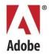 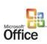 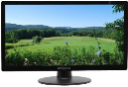 ( )                           ( )                          ( )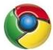 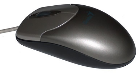 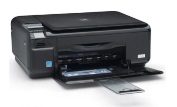 